Подготовила старший воспитательИрина Анатольевна ПилипецРекомендации родителям вновь поступающих детей 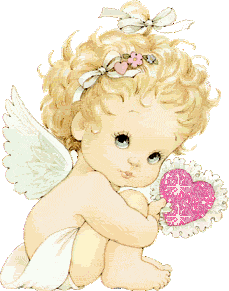 После долгих раздумий вы решили отдать ребенка в детский сад.Теперь перед Вами стоит вопрос:как подготовить ребенка к посещению детского сада?Как помочь ему легче адаптироваться?Предлагаем Вам воспользоваться простыми рекомендациями:Начните готовить малыша к садику заранее.Важно учить ребенка общаться. Водите его гулять на детские площадки, посещайте детские праздники, берите его с собой в гости и приглашайте друзей к себе в гости. Расширяйте круг общения ребенка. Поощряйте его за контакты со сверстниками.Оставляйте ребенка с другими близкими и знакомыми, сначала не- надолго, а затем увеличивайте время. Объясняйте, что у вас дела, работа, вы помогаете папе зарабатывать денежки, чтобы покупать продукты, игрушки и др.В ходе подготовки к садику приведите малыша гулять на участок, познакомьте с детьми и воспитателями, покажите группу, кроватку, рассказывайте ему как весело и интересно будет ему с другими детьми.В период подготовки к детскому садику рассказывайте малышу больше о детском саде, придумывайте истории, сказки в которых любимый персонаж малыша пошел в садик и что он там делал.Дома поиграйте в детский сад, роль ребенка можете выполнять вы или любимая игрушка малыша. Покажите ребенку в игре, как он может познакомиться, вступить в игру. Соблюдайте в ходе игры режимные моменты.Продолжайте играть с малышом в детский сад, когда он начнет ходить в садик. В игре ребенок покажет вам, с какими проблемами он сталкивается, а вы предложите пути их решения.Не показывайте ребенку свое волнение относительно поступления в детский сад. Ребенок должен понять, что выбора у него нет – детский сад это неизбежность. Ваша уверенность, оптимизм передастся ребенку. Первое время водить ребенка в детский сад может папа.Придумайте ритуал встречи и прощания, делайте ребенку сюрприз, который он найдет в шкафчике, когда придет в детский сад. Разрешите взять ему игрушку, украсить шкафчик по его усмотрению.Необходимо обсуждать с воспитателем длительность пребывания малыша в детском саду, возможность вашего присутствия в садике в течение какого-то времени и домашний режим ребенка на период адаптации к детскому саду.Обычно ребенок привыкает к новым условиям в течение 2-3 недель. В это время ребенок может стать капризным, плохо есть и спать, плакать, когда видит уходящих родителей. Не торопитесь немедленно забрать малыша на домашний режим. Пройдет немного времени и он привыкнет к новому общению.Расскажите воспитателю заранее об индивидуальных особенностях вашего ребенка: что ему нравится, что нет, каковы его умения и навыки, в какой помощи он нуждается, определите, какие методы поощрения и наказания приемлемы для вашего ребенка.Что нужно сделать обязательно до посещения ребенком детского сада:Режим дня дома должен быть похож на режим дня детского сада.Желательно приучить ребенка к горшку (как минимум, чтобы ребенок спокойно садился на него).Научить ребенка есть ложкой. Для годовалых детей – держать ложку, пытаться есть.Отучите ребенка от груди. Кормление грудью сильно привязывает малыша к маме, усложняет адаптацию. Но, если уж, так случилось, что до сада никак не удалось отучить, то во время самой адаптации этого делать не стоит.Кормите ребенка едой, совпадающей с меню детского сада.Отправить в детский сад ребенка лишь при условии, что он здоров.Повысить роль закаливающих мероприятий.Планировать свой отпуск так, чтобы в первый месяц посещения ребенком нового организованного коллектива у вас была бы возможность оставлять его там не на целый день.Создать спокойный, бесконфликтный климат для него в семье.Все время объяснять ребенку, что он для вас, как прежде, дорог и любим.И последнее – очень важно, чтобы ребенок много общался с детьми и умел играть самостоятельно.Что нужно делать, когда ребенок уже начал посещать детский сад:Начните гулять на площадке детского сада.Хорошо, если в детском саду вам разрешат самим показать группу ребенку. Таким образом, вы покажете ребенку свое одобрение всего, что там есть.Вначале приводите ребенка на 1-2 часа в день, затем оставьте на обед, далее на сон. Когда ребенок уже будет оставаться на сон, забирайте его после полдника, не ждите окончания работы сада.Во время адаптации у детей часто нарушается аппетит и сон. Быстрее всего восстанавливается аппетит. Со сном часто бывают проблемы. Поэтому не отчаивайтесь, если ваш малыш ни с первой попытки сможет заснуть в группе.Приводя ребенка в детский сад, не передавайте ему свое беспокойство: не стойте у дверей, не подсматривайте в окно, отдавайте ребенка воспитателю спокойно. Не обсуждайте при ребенке проблемы, касающиеся сада.Старайтесь в выходные соблюдать такой же режим дня, что и в саду.В период адаптации уменьшите просмотр телевизора, посещение гостей и любых новых новостей. Новизны у ребенка и так хватает!В первые несколько дней ребенок чувствует себя в детском саду скованно. Постоянное сдерживание эмоций может привести к нервному срыву, поэтому в период адаптации ребенку просто необходимо «выпускать» эмоции в привычной домашней обстановке, не вызывающей скованности. Не ругайте его за то, что он слишком громко кричит или быстро бегает – это ему необходимо.Два слова хочу сказать об игрушках. Приучите ребенка выносить во двор, а в дальнейшем приносить в детский сад только те игрушки, которыми он готов поделиться с друзьями. В противном случае малыша будут называть «жадиной» или все время будет находиться в тревоге за свою любимую игрушку.ВАЖНО ПОМНИТЬПривыкание к дошкольному учреждению – это также и тест для родителей, показатель того, насколько они готовы поддерживать ребенка, помогать ему преодолевать трудности.Нужно быть очень внимательным к крохе в этот нелегкий для него период. Хвалить и благодарить, что помогает маме управиться с делами, восхищаться умением ладить со всеми в группе, дарить ему мелкие подарки, чаще целовать и обнимать!Положительные эмоции вашего малыша от посещения детского садика – противовес всем отрицательным эмоциям и главный выключатель их. Они сравнимы только лишь с рассветом, который возвещает нам о том, что ночь уже давно пошла на убыль и будет светлый, много обещающий всем день. Обычно в первые дни адаптации они не проявляются совсем или немного выражены в те моменты, когда малыш как будто «опьянен» ориентировочной реакцией на «прелесть новизны». Когда малыш начинает весело говорить о садике, читать стихи, пересказывать события, случившиеся за день, - это верный знак того, что он освоился. Чем легче адаптируется ваш ребенок, тем раньше проявляются они, похожие на первых ласточек, всем возвещающих о завершении вашего ребенка адаптационного процесса. Особенно благоприятна радость. Вообще, улыбка и веселый смех, пожалуй, - главные «лекарства», вылечивающие большинство из негативных сдвигов адаптационного периода.В ДОБРЫЙ ВАМ ПУТЬ!!!!